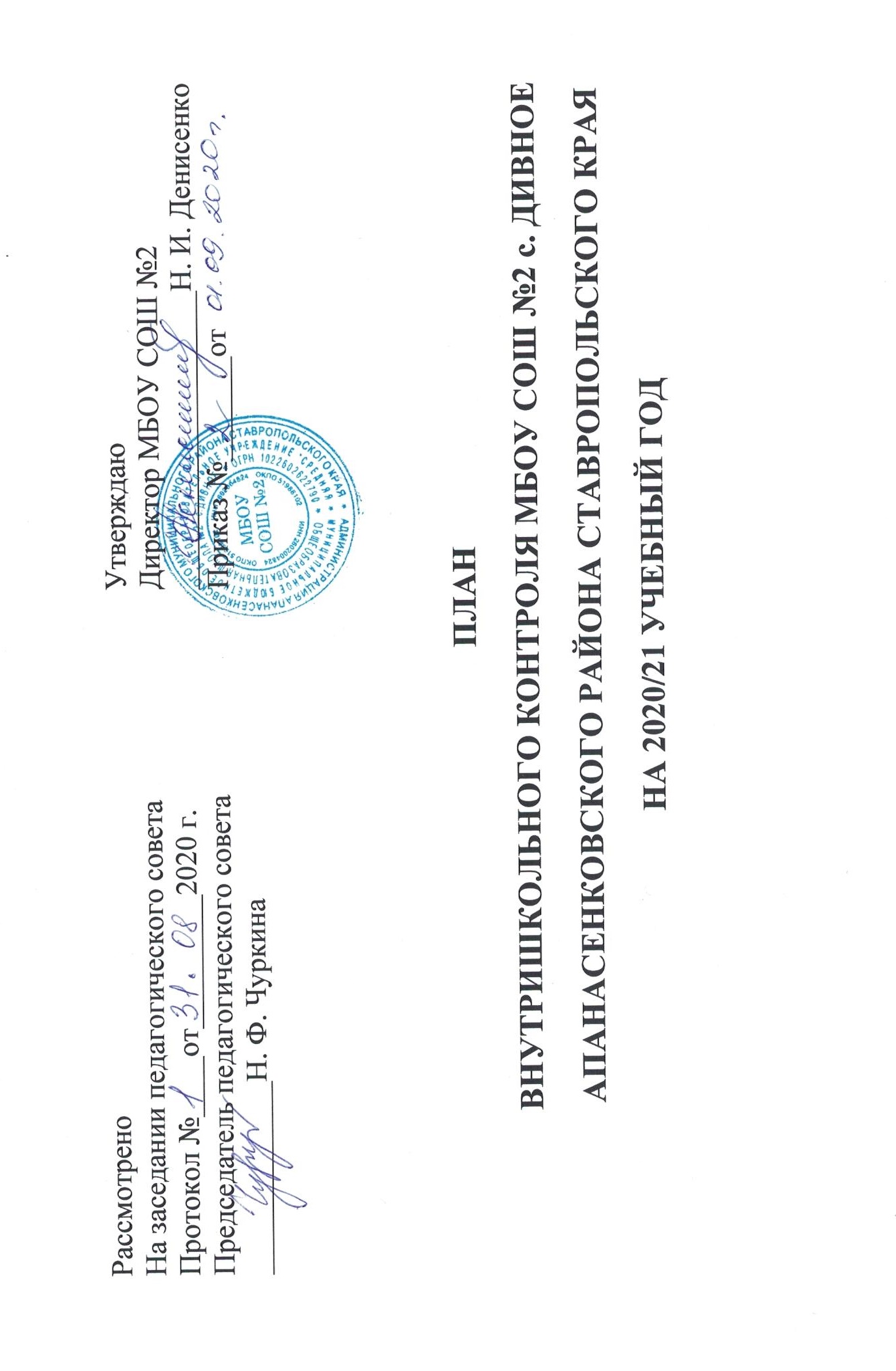   №п/пВопросы контроляЦель контроляВид контроляОбъект контроляМетоды контроляСроки проведения контроляСроки проведения контроляИсполнитель/отв.Результаты контроляРезультаты контроляАВГУСТАВГУСТАВГУСТАВГУСТАВГУСТАВГУСТАВГУСТАВГУСТАВГУСТАВГУСТАВГУСТ1Готовность ОО к новому учебному годуОценка уровня готовности ОО к началу учебного года на соответствие пож. безопасности, требованиям СанПин, создание условий для реализации ФГОС НОО, ООО, ГОСфронтальныйЗдания, помещения, территория, документы о готовности к новому уч.году, материально-техническое оснащение, Основная образовательная программа ОО, рабочие программы педагогов.Проверка помещений, территории, материально-технического оснащения кабинетов, наличие функ-ционирования средств безопасности, наличие оборудования для реализации ФГОС, ГОС, изучение документации по вопросам готовности ОО к новому уч. году, основная образовательная программа, рабочие программы по предметам и внеурочной деятельности.15.08-28.0815.08-28.08Директор, заместители директора по ВР, УВР, зам. дир. по АХЧ, руководители МОсовещание при директоресовещание при директореСЕНТЯБРЬСЕНТЯБРЬСЕНТЯБРЬСЕНТЯБРЬСЕНТЯБРЬСЕНТЯБРЬСЕНТЯБРЬСЕНТЯБРЬСЕНТЯБРЬСЕНТЯБРЬСЕНТЯБРЬ2Реализация конституционных прав граждан на получение доступного и качественного образования (ст. 5 ФЗ № 273-ФЗ «Закона об образовании РФ»)Соблюдение конституционных прав граждан на получение доступного и качественного образованияфронтальныйБазы данных по социально-педагогическому мониторингу обучающихся, формы обучения учащихся.Анализ и обобщение баз данных (включая детей с ОВЗ)01.09-05.09Зам. директора по УВР, соц. педагогЗам. директора по УВР, соц. педагогЗам. директора по УВР, соц. педагогСправка, совещание при директоре3Готовность учащихся 1 класса к обучению  в ООВыявление уровня готовности учащихся 1-х классов к обучению  в ООтематическийУчащиеся 1-х классов, результаты мониторинга, диагностики готовности обучающихся 1-х классов к обучению в ООНаблюдение, беседы, анализ результатов   мониторинга, диагностики готовности обучающихся 1-х классов к обучению в ОО05.09-20.09Зам. директора по УВР, руководитель МО нач. классов, педагог-психолог, соц.-педагог, учитель 1-х классовЗам. директора по УВР, руководитель МО нач. классов, педагог-психолог, соц.-педагог, учитель 1-х классовЗам. директора по УВР, руководитель МО нач. классов, педагог-психолог, соц.-педагог, учитель 1-х классовСправка, совещание при директоре, заседания МО нач. классов4Уровень подготовленности обучающихся к освоению основных образовательных программ ФГОС НОО, ООО,СООПроверка уровня подготовленности обучающихся к освоению основных образовательных программ ФГОС НОО, ООО, СООфронтальныйУчащиеся 2-11результаты контрольных работАнализ результатов диагностических  и контрольных работ (входной контроль) 15.09-20.09Зам. директора по УВР, руководители МОЗам. директора по УВР, руководители МОЗам. директора по УВР, руководители МОСправка, совещание при директоре, заседания МО5Соответствие условий реализации основной образовательной программы нормам охраны труда работников и обучающихся образовательной организации Проверить сани-тарное состояние помещений ОО требованиям СанПиН, соблю-дение правил тех-ники безопасности на уроках и во внеурочное время, наличие инструкций по охране труда для учащихся, пед. ра-ботников, тех. персонала, доку-ментация по охране труда.фронтальныйДокументация по охране труда (инструкции, журналы инструктажей для обучающихся и персонала, журналы по ТБ), санитарное состояние помещений, наличие актов готовности учебных кабинетов к проведению занятийИзучение и анализ документов по охране труда и технике безопасности с учащимися, пед. работниками, тех. персоналом, беседы.21.09- 30.09Директор,зам.директора по УВР, ВР,  зам. дир. по АХЧДиректор,зам.директора по УВР, ВР,  зам. дир. по АХЧДиректор,зам.директора по УВР, ВР,  зам. дир. по АХЧСправка,совещание при директоре6Реализация 120 Федерального Закона  РФ «Об основах системы профилактики безнадзорности и правонарушений несовершеннолетними» в учебной, внеурочной деятельности и доп. образовании обучающихся.Профилактика и предупреждение безнадзорности и правонарушения несовершеннолетних (выявление учащихся «группы риска», пропускающих уроки по неуважительным причинам, занятость учащихся во вне-урочное время, работа педагогов с учащимися, на-ходящимися в трудной жизненной ситуации)фронтальныйОбучающиеся, классные руководители, педагог доп. образования,социальный педагог, педагог-психолог, классный руководитель, мониторинг занятости обучающихся вне-урочной деятельностью, классные журналы, наличие и ведение индивидуальных карт учащихся «группы риска»Беседа, проверка документации классного руководителя, педагога-психолога, социального педагога, посещение занятий по внеурочной деятельности, классных часов, родительских собраний21.09-25.09Заместитель директора по  ВР, соц.педагог     Заместитель директора по  ВР, соц.педагог     Заместитель директора по  ВР, соц.педагог     Справка совещание при директореОКТЯБРЬОКТЯБРЬОКТЯБРЬОКТЯБРЬОКТЯБРЬОКТЯБРЬОКТЯБРЬОКТЯБРЬОКТЯБРЬОКТЯБРЬОКТЯБРЬ71Оценка уровня подготовленности и адаптации учащихся 5 класса к освоению ФГОС ООО. Преемственность обучения НОО и ООО.Выявить уровень подготовленности   учащихся 5 класса к освоению ФГОС ООО, адаптации к условиям обучения в основной школе, уровень компетентности учителей, реализующих программы ФГОС ООО, преемственность обучения ФГОС НОО и ООО.Классно-обобщающий, персональныйУчащиеся 5 класса, учителя, работающие в 5 классе (реализующие программы ООО), классные руководители, рабочие тетради, дневники, результаты входных контрольных работ, результаты психолого-педагоги-ческих диагностик (педагог-психолог, соц. педагог).Посещение уроков, классных часов, за-нятия внеурочной деятельности, анализ результатов входных контрольных работ по предметам, наблюдение, анкетирование, беседы, изучение школьной документации (класссные журналы, портфолио обучающихся, дневники, рабочие тетради, тетради для контрольных работ).01.10-10.1001.10-10.10Зам. директора по УВР, ВР, руководители МО.  Справка, совещание при директоре, малый пед.советСправка, совещание при директоре, малый пед.совет8 2Оценка уровня подготовленности и адаптации обучающихся 10 класса к освоению образовательных программ СОО.  Выявить уровень подготовленности и адаптации учащихся 10 класса к освоению основных образовательных программ СОО. Классно-обобщающий персональный  Учащиеся  10-х классов. Учителя-предметники, работающие в 10-тых классах, педагог-психолог, соц. педагог, классные руководители.  Рабочие тетради. Результаты контрольных работ, психолого-педагогических диагностик.Наблюдение, беседа, анкетирование, посещение уроков, классных часов, занятия спец.курсов, анализ результатов по предметам входных контрольных работ, психолого-педагогических диагностик, изучение школьной документации (журналы, дневники, рабочие тетради, тетради для контрольных и практических работ).10.10-20.1010.10-20.10зам. директора  по УВР, ВР, рук. МО.СправкаСовещание при директореСправкаСовещание при директоре93Адаптация учащихся 1 классов к освоению ООП НОО.Выявить уровень адаптации, учащихся 1 классов к освоению основных образовательных программ НОО, уровень компетентности учителей, реали-зующих программы ФГОС НОО, обеспечение преемственности обучения ДО и НОО.Классно-обобщающий персональный  Учащиеся 1  классов. Учителя, работающие в 1-х классах, педагог-психолог, соц. педагоги, классные руководители.   Рабочие тетради. Результаты психолого-педагогической диагностики.Наблюдение, беседа, анкетирование, посещение уроков, занятий внеурочной деятельности,   изучение школьной документации (журналы, тетради, план воспитательной работы)21.10-30.1021.10-30.10зам. директора  по УВР, рук. МО нач.классовСправкаСовещание при директореСправкаСовещание при директоре104Уровень профессиональной компетентности молодых специалистов, вновь прибывших, аттестуемых учителей Выявить уровень профессиональной компетентности молодых специалистов, вновь прибывших, аттестуемых учителейперсональныйМолодые специалисты, вновь прибывшие и аттестуемые учителяБеседа, проверка документации (планы уроков, технологические карты, классные журналы, рабочие тетради, планы самообразования), посещение уроков и занятий внеурочной деятельности. Мониторинг уровня проф. компетентности аттестуемого учителя в соответствии с требованиями ФГОС.25.10-30.1025.10-30.10Заместитель директора по УВР, ВР, руководители МО, учителя наставникиСправкаСовещание при директореСправкаСовещание при директоре115Система работы  с учащимися, имеющими повышенную мотивацию к учебно-познавательной деятельностиВыявить учащихся, имеющих повышенную мотивацию к учебно-познавательной деятельности,  эффективность системы работы педагогов с учащимися, имеющими повышенную мотивацию к учебно-познавательной деятельности.ТематическийОбучающиеся, учителя – предметники, педагоги доп. образования, педагог-психолог, кл.рук. Беседа, анкетирование,наблюдение,посещение уроковИзучение и анализ школьной документации, результаты диагностик одаренности учащихся, анализ результатов школьного этапа Всероссийской олимпиады школьников, творческих, интеллектуальных конкурсов20.10-30.1020.10-30.10зам. директора  по УВР, ВР, рук. МО.СправкаЗаседание МОСправкаЗаседание МО126Организация питания учащихся в ООПроверить качество организации питания обучающихсяфронтальныйДокументация по организации питания обучающихся, охват учащихся горячим питанием, организация питания учащихся, детей из социально-незащищенной категории, качество поставляемой и готовой продукции, наличие документации на поставку продукции, пищеблок, меню, бракеражный журнал.Наблюдение, беседа, анкетирование с учащимися, родителями (законными представителям) об удовлетворенности организацией и качеством питания, анализ документации15.10-18.1015.10-18.10Директор, Заместитель директора по ВР, з зам. дир. по АХЧ , медсестра, представители Управляющего совета ООСправка,совещание при директореСправка,совещание при директореНОЯБРЬНОЯБРЬНОЯБРЬНОЯБРЬНОЯБРЬНОЯБРЬНОЯБРЬНОЯБРЬНОЯБРЬНОЯБРЬНОЯБРЬ13Организация деятельности социально-психологической службыОпределить уровень эффективности работы социально-психологической службы (в т.ч. в свете реализации ФГОС НОО и ФГОС ООО (5-7 классы), с детьми, находящимися в трудной жизненной ситуации, с детьми «группы риска», с детьми с ОВЗ, с одаренными детьми, с детьми с низкой мотивацией к обучению. Эффективность работы с родителями (законными представителями), семьями социального риска, с педагогами.ТематическийПедагог-психолог, социальный педагог, учащиеся, родители (законные представители), учителя, работающие в 1-7, 8-11 классах, классные руководители, документация.Анализ результатов диагностических процедур, направленных на выявление и сопровождение детей, перечисленных категорий, педагогов и родителей (законных представителей), проверка документации педагога-психолога и соц. педагога по работе с детьми и семьями, указанных категорий, посещение коррекционных занятий.11.11- 17.1111.11- 17.11Директор, заместитель по ВР, УВР.СправкаСовещание при директореСправкаСовещание при директоре14Эффективность подготовки к ГИА учащихся 9, 11 классов на уроках русского языка и математики,   подготовки учащихся 11 классов к итоговому сочинению (изложению) по литературеИзучение и выявление эффективных форм и методов работы по подготовке учащихся к ГИА по русскому языку и математике, уровня подготовки учащихся 11 классов к написанию итогового сочинения (изложения) по литературе.тематическийУчителя русского языка и литературы, математики, работающие в 9,11 классах, учащиеся 9, 11 классов, диагностические работы по русскому языку и математике, результаты тренировочных работ по литературе, материалы по подготовке к итоговому сочинению рабочие тетради, тетради для контрольных работ, журналы учета посещения дополнительных занятий.Проведение и анализ диагно-стических работ по русскому языку, литературе и математике в 9,11 классах, работа с документами (планы учителей по подготовке к ГИА, материалы индивидуальной работы с учащимися, имеющими высокую и низкую мотивацию к обучению, выполнение программ элективных курсов), посещение уроков русского языка, литературы и математики, дополнительных занятий, элективных курсов.11.11-20.1111.11-20.11Заместитель директора по УВР, руководители МО русского языка и литературы, математикиСправка, совещание при директоре Справка, совещание при директоре 15Реализация программы внеурочной деятельности:- в рамках ФГОС НОО и ФГОС ООО (5-7 классы),дополнительного образованияОпределить уровень эффективности реализации программ внеурочной деятельности в рамках ФГОС НОО и ФГОС ООО и дополнительного образования, создание условий для реализации программ. ТематическийКлассные руководители, педагоги дополнительного образования, учителя-предметники,  учащиеся, программы внеурочной деятельности, программы дополнительного образования, журналыАнализ реализации программ внеурочной деятельности, доп. образования, посещение занятий внеурочной деятельности, дополнительного образования (классные часы, секции, объединения, клубы, студии).Собеседование, анкетирование педагогов, учащихся и родителей (законных представителей) об удовлетворенности внеурочной деятельностью, доп. образованием18.11-25.1118.11-25.11Заместитель директора по ВР, руководитель МО классных руководителей, социальный педагог, педагог-психолог, представители Управляющего совета ОО. Справка Совещание при директореСправка Совещание при директоре16Реализация педагогами программы формирования УУД на уроках и внеурочной деятельности в 1-7 классах.Анализ системы деятельности педагогов по формированию УУД на уроках и во внеурочной деятельности в 1-7 классах и уровня сформированности УУД обучающихся.тематическийУчителя, работающие в 1-7 классах, учащиеся 1-7 классов, педагоги доп. обр., образовательные программы, рабочие программы,   портфолио учащихся, комплексные работы, индивидуальные проектыСобеседование с педагогами,  по-сещение и анализ уроков и занятий внеурочной деятельности,   проверка документации, изучение порт-фолио учащихся, анализ метапредметных результатов обучающихся21.11-27.1121.11-27.11зам. директора  по УВР, ВР, руководители МОСправка  Совещание при директореСправка  Совещание при директоре17Система работы школы по укреплению здоровья школьников в образовательной средеОпределить уровень эффективности работы школы по сохранению и укреплению здоровья школьниковТематическийУчителя-предметники, кл.рук, соц.педагог, педагоги доп.обр., педагог-психолог, отв.за организацию питания, учащиеся, родители (законные представители), мониторинг состояния здоровья учащихся, журналы, документация кл. рук.(паспорт здоровья, карты здоровья), выполнение требований норм СанПиН, пожарной безопасностиРезультаты мониторинга состояния здоровья уч-ся, охват спортивно-массовой работой, доп. образованием, питанием, психологическое сопровождение учебно-воспитательного процесса, учебная нагрузка, изучение документации, готовность школы к новогодним мероприятиям23.11-30.1123.11-30.11Зам.дир по УВР, ВР,  зам. дир. по АХЧ , представители Управляющего совета ООСправкаСовещание при директореСправкаСовещание при директореДЕКАБРЬДЕКАБРЬДЕКАБРЬДЕКАБРЬДЕКАБРЬДЕКАБРЬДЕКАБРЬДЕКАБРЬДЕКАБРЬДЕКАБРЬДЕКАБРЬ18Обеспечение информационно-методических условий в ОО, использование информационно-образовательных ресурсов в  образовательном процессеОпределить уровень эффективности использования информационно-образовательных ресурсов в соответствии с требованиями ФГОС НОО,   ООО, ГОСтематическийСайт ОО, медиатека, библиотека, ЦОР, информационно-образовательные ресурсыОценка эффективности использования состояния печатной и мультимедийной продукции, перечня учебников в соответствии с Фед. перечнем учебников, анализ укомплектованности библиотеки методическими и уч. пособиями. Контроль функционирования контентной фильтрации ресурсов сети Интернет, обеспечивающих ограничение доступа к запрещенным ресурсам, а также ресурсам со-держащим ин-формацию, не-совместимую с задачами образования01.12-07.1201.12-07.12Директор,  заместитель директора по УВР,  зам. дир. по АХЧ,заместитель директора по ВРСправкасовещание при директореСправкасовещание при директоре19Система оценки достижения планируемых результатов освоения ООП НОО и ООО (1-7 классы)Анализ эффективности работы педагогического коллектива в освоении системы оценки достижения планируемых результатов ООП НОО и ООО.ТематическийУчащиеся 1-7 классов, учителя, работающие в 1-7 классах, школьная документация (журналы, рабочие тетради, тетради для контрольных работ), результаты контрольных и диагностических работ.Анализ мониторинга достижения планируемых предметных и метапредметных результатов освоения ООП НОО и ООО, результатов контрольных и диагностических работ08.12-15.1208.12-15.12Заместитель директора по УВР, руководители МОСправкаСовещание при директореСправкаСовещание при директоре20Состояние преподавания химии, биологии, физики, географии в 5-8, 10 классах  Проверить уровень преподавания химии, биологии, физики, географии в 5-8, 10 классах, выявить качество знаний учащихся по данным предметамТематическийУчителя-предметники, работающие в  5-8, 10 классах, учащиеся 5-8, 10 классов, рабочие тетради, тетради для контрольных работ и практических занятий, журналы, технологические карты урока, выполнение рабочих программ в соответствии с ООП, материалы индивидуального мониторинга по устранению пробелов в знаниях учащихсяПосещение уроков, внеклассных мероприятий по  предмету, результаты работ промежуточного контроля, проверка документации (рабочие программы, классные журналы, тетради для контрольных, лабораторных, практических работ), проверка индивидуального мониторинга по устранению пробелов в знаниях учащихся16.12-21.1216.12-21.12Зам.дир. по УВР, руководители МОСправка, совещание при директоре, заседание ШМОСправка, совещание при директоре, заседание ШМО21Уровень освоения обучающимися ООП (промежуточный контроль).Диагностические контрольные работы (промежуточный контроль). Выявление уровня предметных результатов по ООПФронтальный. Учащиеся 2-7 (ФГОС НОО, ООО), учащиеся 8-11классов. Учителя предметники.Результаты контрольных работАнализ результатов промежуточного контроля18.12- 24.1218.12- 24.12Зам.дир. по УВР, руководители МОСправка, заседания МО, совещание при директореСправка, заседания МО, совещание при директореЯНВАРЬЯНВАРЬЯНВАРЬЯНВАРЬЯНВАРЬЯНВАРЬЯНВАРЬЯНВАРЬЯНВАРЬЯНВАРЬЯНВАРЬ22Эффективность работы по обеспечению качества реализации образовательных программ.Работа по профилактике отставания в освоении основных образовательных программ, в том числе коррекционной работы.Анализ эффективности работы по обеспечению качества реализации образовательных программ, работы по профилактике отставания в освоении программ ФГОС НОО, ФГОС ООО, в том числе, коррекционной работы.ТематическийУчителя, учащиеся, педагог-психолог. Общеобразовательные программы, в том числе, коррекционной работы.Документация (журналы), инд. маршруты учащихся, планы и журналы инд. работы по профилактике отставания в освоении основных образовательных программ. Рабочие программы дополнительного образования на 2 полугодиеБеседы с учащимися, учителями. Изучение документации, анкетирование родителей (законных представителей). Анализ индивидуальных планов работы с учащимися, имеющими низкую мотивацию к учебе.10.01-15.0110.01-15.01Заместитель директора по УВР, заместитель директора по ВРСправкаСовещание при директореСправкаСовещание при директоре23Состояние обучения учащихся с ОВЗ, в т.ч. находящихся на индивидуальном обучении Проверить организацию обучения учащихся с ОВЗ в общеобразовательных классах и на домуТематическийУчащиеся с ОВЗ (в т.ч. обучающиеся на до-му), учителя-предметники классные руководители, педагог-психолог, соц. педагог, документация (журналы, учебные планы, расписание занятий, рабочие тетради)Проверка документации  (журналы, учебные планы, расписание занятий, рабочие тетради), беседа с учащимися,  родителями (законными представител), наблюдение, посещение уроков (в т.ч. на дому)16.01-20.1216.01-20.12Зам.дир.по УВРСправка.Совещание при директореСправка.Совещание при директоре24Соблюдение единого орфографического режима при проведении письменных работВыявить соответствие соблюдения единого орф. режима, объем дом.задания, своевременность  проверки учителем письменных работ, объективность выставления оценок, соблюдение норм проверки рабочих тетрадей, согласно Положению о ведении и проверке тетрадей (Локальный акт ОО)ТематическийТетради уч-ся рабочие,  контрольные, лабораторные Локальный акт ОО Положение о ведении и проверке тетрадей.Проверка тетрадей (рабочих, контрольных, лабораторных)21.01-23.0121.01-23.01Зам. дир. по УВР, руководители МОСправкаСовещание при директореСправкаСовещание при директоре25Состояние преп. ОРКСЭ в 4кл,Информатика в 2-8,10 клВыявить уровень преподавания по отдельным модулям курсаТематическийУч-ся и учитель 4 кл,   Посещение уч.занятий, проверка методики проведения уроков, анкетирование учащихся и их родителей (законных представителей)24.01-30.0124.01-30.01Зам.дир.по УВРСправкаСовещание при директореСправкаСовещание при директоре26Реализация 120 Федерального Закона  РФ «Об основах системы профилактики безнадзорности и правонарушений несовершеннолетними» в учебной, внеурочной деятельности и доп. образовании обучающихся.Профилактика и предупреждение безнадзорности и правонарушения несовершеннолетних (выявление учащихся «групппы риска», пропускающих уроки по неуважительным причинам, занятость учащихся во внеурочное время, работа педагогов с учащимися, на-ходящимися в трудной жизненной ситуации)фронтальныйОбучающиеся, классные руководители, педагог доп. образования,социальный педагог, педагог-психолог, классный руководитель, мониторинг занятости обучающихся вне-урочной деятельностью, классные журналы, наличие и ведение индивидуальных карт учащихся «группы риска»Беседа, проверка документации классного руководителя, педагога-психолога, социального педагога, посещение занятий по внеурочной деятельности, классных часов, родительских собраний27.01-30.0127.01-30.01Заместитель директора по УВР, ВР, соцпедагог     СправкаСовещание при директореСправкаСовещание при директореФЕВРАЛЬФЕВРАЛЬФЕВРАЛЬФЕВРАЛЬФЕВРАЛЬФЕВРАЛЬФЕВРАЛЬФЕВРАЛЬФЕВРАЛЬФЕВРАЛЬФЕВРАЛЬ27Состояние преподавания предметов по выбору при подготовке уч-ся 9,11 кл. к государственной итоговой аттестацииВыявить уровень преподавания предметов по выбору в 9, 11 кл, уровень обученности учащихся по отдельным предметам, изучить формы и методы работы по подготовке учащихся к ГИА по предметам по выборуТематическийУчащиеся 9,11 классов, учителя-предметники работающие в 9,11 классах, рабочие тетради, журналы, результаты контрольных и диагностических работ,     элективные курсыПосещение уч.занятий, элективных курсов, проверка документации, анализ диагностических и контрольных работ01.02-07.0201.02-07.02Зам.дир.по УВРСправка.Совещание при директореСправка.Совещание при директоре28Состояние преподавания иностранного языка 2-8, 10 клПроверить уровень преподавания иностранных языков требованиям ФГОС НОО, ООО, ГОСТематическийучителя иностранного языка, учащиеся 2-11 классов, рабочие тетради, журналы, рабочие планы, поурочные планы, технологические карты уроковПосещение уроков, внеклассных мероприятий по  предмету, проверка документации:  рабочие тетради, журналы, рабочие планы, поурочные планы, технологические карты уроков14.02-20.0214.02-20.02Зам.дир. по УВР, руководитель МОСправка, совещание при директоре, заседание ШМОСправка, совещание при директоре, заседание ШМО29Организация работы методической службы Определение эффективности  работы школьных МО, направленной на повышение уровня компетентности пед.кадров.Эффективность работы учителей-наставников по оказанию методической помощи молодым специалистам, вновь прибывшим учителям-предметникам и аттестуемым учителям.Фронтальный. ПерсональныйУчителя-предметники, руководители МО, учителя-наставники, молодые специалисты, вновь прибывшие и аттестуемые  учителя, документация (план работы МС, протоколы заседаний МС), мониторинг профессионального развития и повышения квалификации педагогических и руководящих работниковПроверка документации, посещение заседаний МО, мониторинг профессионального развития и повышения квалификации педагогических и руководящих работников20.02-24.0220.02-24.02Зам.дир. по УВРСправка, совещание при директореСправка, совещание при директоре30Система работы по организации гражданско-патриотического воспитания в урочной и внеурочной деятельностиОпределить уровень эффективности организации воспитательной работы гражданско-патриотического воспитания в урочной и внеурочной деятельностиФронтальныйКл.руководители, рук. МО, руководители творческих объединений учителя-предметники педагоги доп. образования, планы ВРАнкетирование, опрос, беседы, мониторинг участия в мероприятиях гражданско-патриотической направленности, посещение и анализ мероприятий, классных часов, занятий доп. образования, внеурочной деятельности24.02-28.0224.02-28.02Зам.дир. по ВР, УВРСправка, совещание при директореСправка, совещание при директореМАРТМАРТМАРТМАРТМАРТМАРТМАРТМАРТМАРТМАРТМАРТ31Реализация здоровьесберегающих технологий в учебном процессе, организация горячего питания школьников, профилактика детского дорожно-транспортного травматизма, профилактика употребления психо-активных веществ, профориентационная работаЭффективность применения здоровьесберегающих технологий в учебном процессе, организация горячего питания школьников, профориентационной работы, профилактика детского дорожно-транспортного травматизма, профилактика употребления психоактивных веществТематическийУчащиеся, учителя-предметники, кл. руководители, отв. за организацию питания, педагог- пси-холог, соц.педагог, ст.вожатая, журналы, планы работы, журналы инструктажей с учащимися, родителями (законными представителями)Наблюдение, анкетирование учащихся и их родителей (законных представителей), посещение уроков, внеклассных мероприятий,  занятий доп.образования, проверка документации, проверка организации питания в ОО 05.03-28.0305.03-28.03Зам.дир. по УВР, ВРСправка, совещание при директореСправка, совещание при директоре32Эффективность работы учителей начальных классов и учителей-предметников, работающих в 5-7 классах, по достижению личностных, метапредметных УУД и предметных результатов учащихся в условиях реализации ФГОС НОО и ООО (5-7 классы)Анализ эффективности работы учителей начальных классов и учителей-предметников, работающих в 5-7 классах  по достижению личностных, метапредметных УУД и предметных результатов ТематическийУчащиеся 1-7 классов, учителя начальных классов, учителя, работающие в 1-7 классах, результаты диагностических работ, посещение уроков, школьная документация, портфолио учащихсяПосещение уроков, изучение документации, анализ результатов диагностических работ, портфолио учащихся06.03-10.0306.03-10.03Заместитель по УВР, заместитель по ВР, руководители ШМОСправка, совещание при директореСправка, совещание при директоре33Система работы по подготовке уч-ся 9,11кл к ГИА. Организация работы психолого-педагогической службы по подготовке к ГИА.Определить уровень эффективности работы по подготовке к ГИА, обеспечения открытости и доступности  информации при подготовке к ГИАТематический  Учителя-предметники, руководители МО, педагог-психолог, кл. руководители, отв. за ведение школьного сайтаПроведение и анализ диагностических работ, проверка документации педагога-психолога, учителей-предметников, посещение уроков, тестирование, анкетирование учащихся и родителей (законных представителей), проверка школьного сайта, информационного стенда «ГИА 2018»11.03-15.03 11.03-15.03 Зам.дир. по УВР, ВР, руководители МОСправка,  заседание ШМО, заседание МССправка,  заседание ШМО, заседание МС34Состояние преподавания истории,  обществознания  в 5-8,10 классахВыявить уровень преподавания предметов и обученности учащихся поистории,  обществознанию  в 5-8,10 классахТематический  Учителя истории, обществознания,  работающие в 5-8,10 классах; учащиеся 5-8, 10 классов; документация( рабочие программы, классные журналы, рабочие тетради, тетради для практических работ)Изучение форм и методов работы учителей истории, обществознания,  посещение уроков, внеклассных мероприятий по предметам, проверка документации (рабочие программы, классные журналы, рабочие тетради, тетради для практических работ, планы уроков, технологические карты), проведение и анализ контрольных работ по предметам. 16.03-23.03 16.03-23.03Зам.директора по УВР, зам.директора по ВРСправка, заседание ШМО, заседание МССправка, заседание ШМО, заседание МСАПРЕЛЬАПРЕЛЬАПРЕЛЬАПРЕЛЬАПРЕЛЬАПРЕЛЬАПРЕЛЬАПРЕЛЬАПРЕЛЬАПРЕЛЬАПРЕЛЬ35Система работы  по предпрофильной подготовке в 8-9кл, профориентационная работа в 9- 11 классах.Определить уровень эффективности работы по предпрофильной подготовке в 8-9кл, профориентацион-ной работы в 9- 11 классахТематическийУчащиеся 8-11 классов, классные руководители, учителя-предметники педагог-психолог, социальный педагог, планы элективных курсов предпрофильной подготовки, журналы.Посещение элективных курсов, классных часов, внеклассных мероприятий  тестирование учащихся, анкетирование родителей (законных представителей), проверка документации, беседы01.04-05.04 01.04-05.04 Зам.дир. по УВР, ВРСправка, совещание при директореСправка, совещание при директоре36Использование учителями проектных, исследовательских, информационно-коммуникационных технологий на уроках в 1-7 классах и во внеурочной деятельностиОпределить  уровень владения учителями современными образовательными технологиями и использование их в учебно-воспитательном процессеПерсональныйУчащиеся, учителя начальных классов, учителя-предметники, работающие в 5-7 классах, педагоги дополнительного образования, рабочие программыКонференции, внеклассные мероприятия с защитой проектных, исследовательских работ учащихся 06.04-12.04 06.04-12.04Заместитель директора по УВР, ВР, руководитель ШМОСправкаСовещание при директореСправкаСовещание при директоре37Реализация 120 Федерального Закона  РФ «Об основах системы профилактики безнадзорности и правонарушений несовершеннолетних» в учебной, внеурочной деятельности и доп. образовании обучающихся.Профилактика и предупреждение безнадзорности и правонарушения несовершеннолетних (выявление учащихся «группы риска», пропускающих уроки по неуважительным причинам, занятость учащихся во внеурочное время, работа педагогов с учащимися, находящимися в трудной жизненной ситуации)фронтальныйОбучающиеся, классные руководители, педагог дополнительного образования,социальный педагог, педагог-психолог, классный руководитель, мониторинг занятости обучающихся внеурочной деятельностью, классные журналы, наличие и ведение индивидуальных карт учащихся «группы риска»Беседа, проверка документации классного руководителя, педагога-психолога, социального педагога, посещение занятий по внеурочной деятельности, классных часов, родительских собраний13.04-18.0413.04-18.04Заместитель директора по УВР, ВРСправкасовещание при директореСправкасовещание при директоре38Достижение планируемых результатов в реализации ФГОС НОО, ООО, развитие творческого потенциала учащихся через организацию внеурочной деятельностиОпределить уровень достижений предметных, метапредметных и личностных УУД учащихсяТематическийУчителя-предметники работающие в начальных классах, педагоги допобразования, учащиеся 1-4 классов , 5-7Анализ результатов итоговых контрольных работ, тестов, портфолио, мониторинг внеурочной деятельности19.04-24.0419.04-24.04Зам.дир. по УВР, ВРСправка, совещание при директореСправка, совещание при директоре39Готовность учащихся 9, 11 классов  к ГИА по обязательным предметам и предметам по выбору.  Уровень преподавания обязательных предметов  и предметов по выборуОпределить уровень подготовки учащихся 9, 11 классов  к ГИА по обязательным предметам и предметам по выбору, определить уровень преподаванияТематическийУчащиеся 9, 11 кл.,  учителя-предметники, работающие в 9-х, 11-х классах, результаты контрольных работ, мониторинг  качества знаний учащихся по предметамПосещение уроков, дополнительных занятий, проведение и анализ контрольных работ, мониторинга качества знаний учащихся по предметам25.04-30.0425.04-30.04Зам.дир. по УВРСправка, заседание ШМО, заседание МССправка, заседание ШМО, заседание МСМАЙМАЙМАЙМАЙМАЙМАЙМАЙМАЙМАЙМАЙМАЙ40Организация летнего отдыха  и занятости учащихсяВыявить состояния готовности школы к летней кампанииТематическийУчащиеся,  кл. руководители,   педагоги доп.обр, начальники летнего оздоровительного учреждения (ЛОУ), педагог-организатор, педагог-психолог, социальный  педагог, документация ЛОУ, мониторинг занятости учащихся  в летний периодАнализ мониторинга занятости учащихся  в летний период, проверка документации по организации летнего отдыха,  анкетирование детей и их родителей, проверка состояния помещений, территорий, материально-технической базы03.05-07.0503.05-07.05Зам.дир. по ВР, начальник ЛОУ, завхозСправка, совещание при директореСправка, совещание при директоре41Система оценки достижения планируемых результатов освоения ООП НОО, ООО, СОО Достижение планируемых результатов в 8, 10 классахОпределить уровень эффективности работы педагогического коллектива в освоении системы оценки достижения планируемых результатов освоения ООП НОО, ООО, СООТематическийУчащиеся 1-7 классов, учителя-предметники, работающие в 1-7 классах. Учащиеся 8, 10 классов, учителя-предметники, работающие в 8, 10 классах, программы, результаты контрольных работ, мониторинг достижения планируемых предметных и метапредметн. результатов освоения ООП НОО , ООО,  СОО.Анализ мониторинга достижения планируемых предметных и метапредметных результатов освоения ООП НОО, ООО,  СОО; проведение и анализ итоговых контрольных работ11.05-17.0511.05-17.05Заместитель по УВР, руководитель ШМОСправка,  педсоветСправка,  педсовет42Реализация духовно-нравственного, патриотического воспитания учащихся через урочную и внеурочную деятельность.Определить уровень эффективности работы по реализации духовно-нравственного, патриотического воспитания учащихся через урочную и внеурочную деятельность (в том числе в рамках реализации ФГОС)ТематическийКлассные руководители, учителя, педагоги дополнительного образования, учащиеся, планы ВР и внеурочной деятельностиПосещение уроков: окружающий мир, история, обществознание, литература, ОБЖ, ОРКСЭ, тематических мероприятий, кл. часов, занятий дополнительного образования, проверка документации: технологические карты уроков, рабочие программы, журналы,  планы ВР и внеурочной деятельности.18.05-23.0518.05-23.05Зам. по ВР, зам. по УВР, руководители МОСправка, совещание при директореСправка, совещание при директоре43Удовлетворённость обучающихся и родителей (законных представителей) образовательными услугами, в том числе по направлению внеурочной деятельностиАнализ удовлетворенности обучающихся и родителей (законных представителей) образовательными услугами, в том числе по направлению внеурочной деятельностиТематический  Учащиеся 1-11 классов, родители (законные представители)Анкетирование, анализ результатов анкетирования, беседы, посещение родительских собраний, классных часов и занятий доп. образования15.05- 23.0515.05- 23.05Заместитель директора по ВР, УВР, педагог-психолог, социальный педагогСправка, заседание МО классных руководителейСправка, заседание МО классных руководителей44Выполнение образовательных программ за годОпределить степень реализации образовательных программ по предметам учебного плана, программ факультативов,   элективных курсов, программ доп.обра-зования, внеурочной деятельностиФронтальныйУчителя, педагоги доп.образования, журналы, рабочие программыПроверка рабочих программ, классных журналов, журналов внеурочной деятельности, элективных и факультативных курсов,  занятий доп. образования 25.05-30.0525.05-30.05Зам.дир. по УВР, ВРСправка, совещание при директореСправка, совещание при директоре